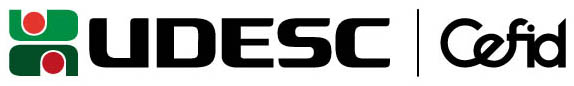 Universidade do Estado de Santa Catarina – UDESCCentro de Ciências da Saúde e do Esporte – CEFIDPLANO DE ENSINO2. EMENTA     3. OBJETIVOS3.1 OBJETIVO GERAL3.2 OBJETIVOS ESPECÍFICOS    4. CONTEÚDO PROGRAMÁTICO    5. METODOLOGIA     6. AVALIAÇÃO7. REFERÊNCIAS BIBLIOGRÁFICAS8. CRONOGRAMA DE AULAS DO SEMESTREAssinatura do Professor: ______________________________________       Data:    /    /Assinatura do Coordenador da Pós-graduação: ____________________       Data: :    /    /Programa de Pós-Graduação em Ciências do Movimento Humano – PPGCMH1. DADOS DE IDENTIFICAÇÃO1. DADOS DE IDENTIFICAÇÃOCURSO: MESTRADO  HUMANOCURSO: MESTRADO  HUMANODISCIPLINA: CÓDIGO: SEMESTRE:     CRÉDITOS: CARGA HORÁRIA:  (SEMANAL)       HORÁRIO:DIA DA SEMANA:PROFESSOR (A): UNIDADE I - UNIDADE II- UNIDADE III-.......N. AULADATAATIVIDADES